Выдвигай свой продукт на премию Выбор Канцелярского Рынка и получи признание отрасли!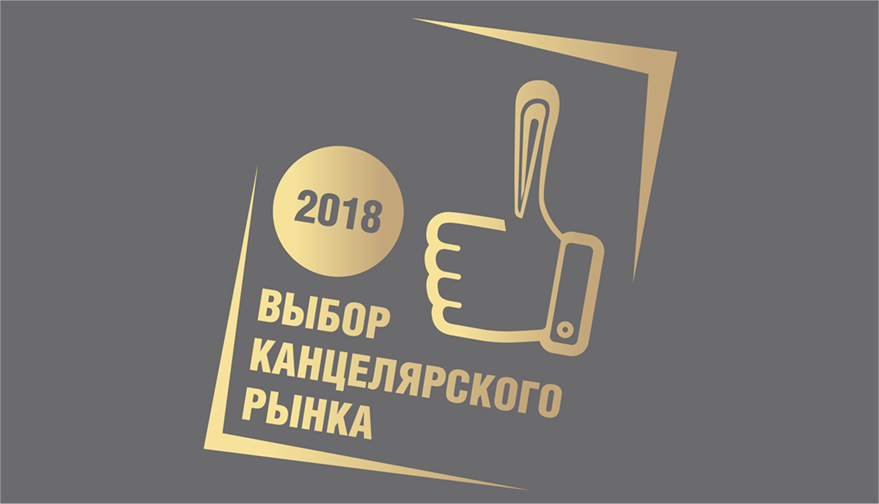 Премия «Выбор Канцелярского Рынка» — это отраслевой маркер, который показывает и популярность товаров, представленных сейчас в России. Основной акцент премии будет сделан на главный результат работы производителя и дистрибьютора – ПРОДУКТ (товар).В выигрыше останутся все участники премии вне зависимости от итогов голосования. PR компания участников премии «Выбор Канцелярского Рынка» включает:Информационную поддержку портала КанцОбоз: в течение 5 месяцев с момента начала выдвижения и до подведения результатов информация о продукте будет в топ материалов портала КанцОбозСпециальную экспозицию номинированных на премию продуктов на выставке «Скрепка Экспо 2019»Вручение премии «Выбор Канцелярского Рынка 2018» состоится 18 марта 2019 года в МВЦ Крокус Экспо, гостиница Аквариум в рамках ежегодного форума «Главный Канцелярский Вопрос» Подробнее - http://skrepkaexpo.ru/vkr19/ 